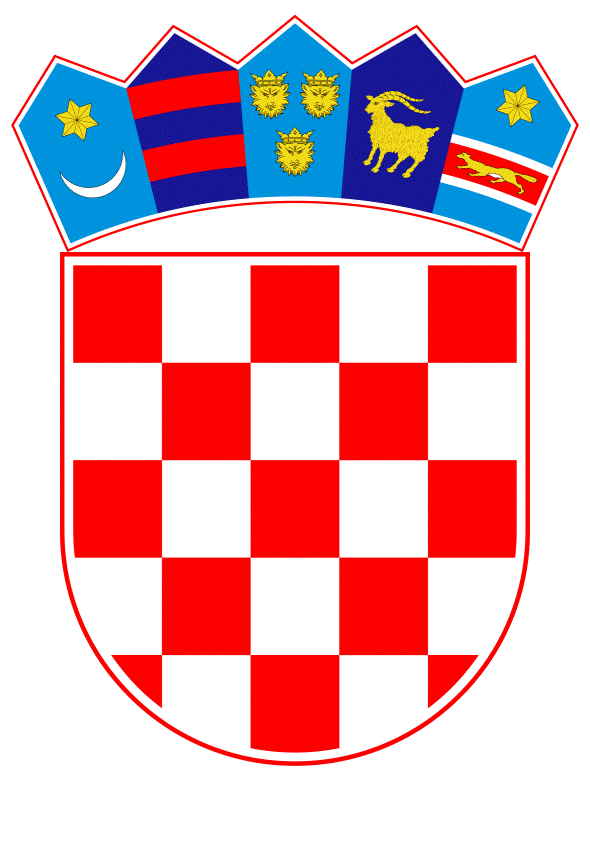 VLADA REPUBLIKE HRVATSKEZagreb, 24. rujna 2020.______________________________________________________________________________________________________________________________________________________________________________________________________________________________PrijedlogKLASA:URBROJ:Zagreb,PREDSJEDNIKU HRVATSKOGA SABORAPREDMET:	Izvješće pučke pravobraniteljice za 2018. godinu - mišljenje VladeVeza:	Pismo Hrvatskoga sabora, KLASA: 021-12/19-09/13, URBROJ: 65-20-09, od 24. kolovoza 2020. Na temelju članka 122. stavka 2. Poslovnika Hrvatskoga sabora (Narodne novine, br. 81/13, 113/16, 69/17, 29/18 i 53/20), Vlada Republike Hrvatske o Izvješću pučke pravobraniteljice za 2018. godinu daje sljedeće M I Š L J E N J E 	Vlada Republike Hrvatske je u prošlom mandatu dostavila Hrvatskome saboru mišljenje o Izvješću pučke pravobraniteljice za 2018. godinu aktom, KLASA: 022-03/19-12/13, URBROJ: 50301-25/16-19-19, od 7. studenoga 2019.S tim u vezi, Vlada Republike Hrvatske ukazuje da ostaje pri danom mišljenju koje se dostavlja u prilogu.Za svoje predstavnike koji će u vezi s iznesenim mišljenjem biti nazočni na sjednicama Hrvatskoga sabora i njegovih radnih tijela, Vlada je odredila ministra pravosuđa i uprave dr. sc. Ivana Malenicu, potpredsjednika Vlade Republike Hrvatske i ministra unutarnjih poslova dr. sc. Davora Božinovića, ministra zdravstva dr. sc. Vilija Beroša, dr. med., ministra rada, mirovinskoga sustava, obitelji i socijalne politike Josipa Aladrovića,  te državne tajnike mr. sc. Josipa Salapića, Tereziju Gras, Žarka Katića, Željka Plazonića, dr. med., Tomislava Dulibića, Majdu Burić, Mariju Pletikosu i Margaretu Mađerić.									      PREDSJEDNIK   									mr. sc. Andrej PlenkovićPredlagatelj:Ministarstvo pravosuđa i uprave Predmet:Izvješće pučke pravobraniteljice za 2018. godinu – mišljenje Vlade